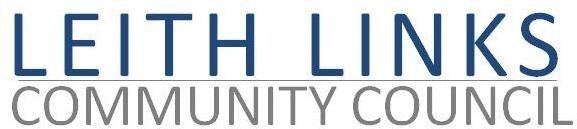 AGENDAMONDAY 27 July 20206:30pmby ZOOMWelcome, Apologies
Adoption of Minutes of previous meeting (29.06.20)
LLCC Website – discussionFunding investment in enhanced features (forms, security) Editorial GuidelinesArchiving, updating personal detailsRemit and Responsibilities of LLCC sub-committees – discussionStructure of future meetings – discussionUpdates– Parks & Greenspaces,  Seafield, T & T,  Planning,  Licensing
Preparation of Reports for AGMAny Other Business - Open Forum
Next meeting: Monday 31 August 2020, 6:30pm by ZOOM (tbc)
